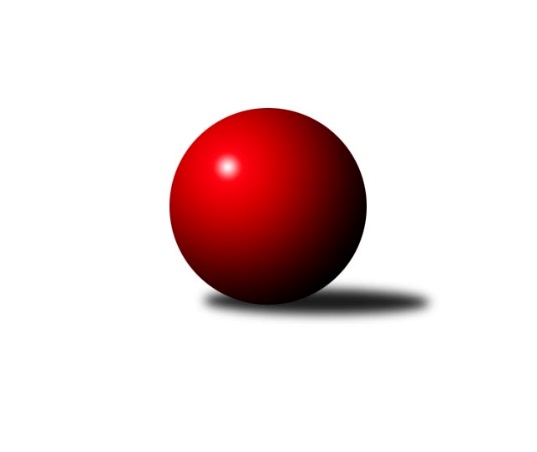 Č.20Ročník 2023/2024	22.3.2024Nejlepšího výkonu v tomto kole: 2559 dosáhlo družstvo: TJ Sokol Soběnov CMeziokresní přebor ČB-ČK A 6-ti členné 2023/2024Výsledky 20. kolaSouhrnný přehled výsledků:TJ Spartak Trhové Sviny B	- Vltavan Loučovice B	4.5:3.5	2428:2319	6.0:6.0	19.3.TJ Nová Ves C	- TJ Lokomotiva České Budějovice D	1:7	2212:2417	3.0:9.0	20.3.TJ Sokol Nové Hrady B	- TJ Sokol Soběnov C	2:6	2393:2559	4.0:8.0	21.3.TJ Dynamo České Budějovice B	- TJ Sokol Nové Hrady C	7:1	2289:2202	6.0:6.0	21.3.KK Český Krumlov A	- TJ Sokol Soběnov B	4:4	2536:2545	6.5:5.5	22.3.Tabulka družstev:	1.	TJ Sokol Soběnov C	19	15	1	3	101.0 : 51.0 	134.0 : 94.0 	 2434	31	2.	KK Český Krumlov A	18	13	4	1	97.0 : 47.0 	125.0 : 91.0 	 2416	30	3.	TJ Sokol Soběnov B	18	11	1	6	84.0 : 60.0 	113.0 : 103.0 	 2404	23	4.	TJ Lokomotiva České Budějovice D	18	11	0	7	86.0 : 58.0 	118.5 : 97.5 	 2390	22	5.	Vltavan Loučovice B	18	10	0	8	75.5 : 68.5 	120.5 : 95.5 	 2377	20	6.	TJ Sokol Nové Hrady B	18	8	1	9	68.5 : 75.5 	105.0 : 111.0 	 2342	17	7.	TJ Sokol Nové Hrady C	19	8	0	11	69.0 : 83.0 	111.5 : 116.5 	 2292	16	8.	Kuželky Borovany C	18	5	1	12	58.0 : 86.0 	103.5 : 112.5 	 2299	11	9.	TJ Dynamo České Budějovice B	18	5	1	12	57.5 : 86.5 	91.5 : 124.5 	 2284	11	10.	TJ Nová Ves C	18	5	0	13	54.0 : 90.0 	86.0 : 130.0 	 2278	10	11.	TJ Spartak Trhové Sviny B	18	4	1	13	49.5 : 94.5 	91.5 : 124.5 	 2292	9Podrobné výsledky kola:	 TJ Spartak Trhové Sviny B	2428	4.5:3.5	2319	Vltavan Loučovice B	Vlastimil Kříha	 	 192 	 207 		399 	 0:2 	 408 	 	196 	 212		Jaroslav Štich	František Vávra	 	 195 	 205 		400 	 2:0 	 330 	 	170 	 160		Vladimír Šereš *1	Bohuslav Švepeš	 	 202 	 204 		406 	 1:1 	 420 	 	217 	 203		Daniela Suchánková	Jiří Švepeš	 	 191 	 200 		391 	 0:2 	 397 	 	194 	 203		Libor Dušek	Josef Svoboda	 	 217 	 220 		437 	 2:0 	 369 	 	193 	 176		Ludvík Sojka	Bohuslav Švepeš	 	 185 	 210 		395 	 1:1 	 395 	 	200 	 195		Jan Sztrapekrozhodčí: Josef Svobodastřídání: *1 od 51. hodu Jakub MusilNejlepší výkon utkání: 437 - Josef Svoboda	 TJ Nová Ves C	2212	1:7	2417	TJ Lokomotiva České Budějovice D	Václava Tesařová *1	 	 165 	 200 		365 	 1:1 	 378 	 	188 	 190		Radim Růžička	Miloš Draxler	 	 183 	 213 		396 	 0:2 	 452 	 	225 	 227		Pavel Černý	Petr Tišler	 	 155 	 183 		338 	 0:2 	 418 	 	196 	 222		Pavel Černý	Milan Bednář	 	 217 	 198 		415 	 2:0 	 369 	 	182 	 187		Jaromír Svoboda	Věra Jeseničová	 	 174 	 187 		361 	 0:2 	 406 	 	200 	 206		Stanislav Stiskala	Vlastimil Vlas	 	 172 	 165 		337 	 0:2 	 394 	 	193 	 201		František Bláharozhodčí: Václava Tesařovástřídání: *1 od 51. hodu Roman BartošNejlepší výkon utkání: 452 - Pavel Černý	 TJ Sokol Nové Hrady B	2393	2:6	2559	TJ Sokol Soběnov C	Jiřina Albrechtová	 	 164 	 180 		344 	 0:2 	 456 	 	225 	 231		Olga Čutková	Michal Silmbrod	 	 234 	 190 		424 	 1:1 	 398 	 	201 	 197		Lucie Mušková	Zuzana Koptová	 	 201 	 204 		405 	 2:0 	 380 	 	186 	 194		Zdeněk Čutka	Karel Kříha	 	 188 	 227 		415 	 1:1 	 439 	 	218 	 221		Jiřina Krtková	Blanka Růžičková	 	 196 	 221 		417 	 0:2 	 451 	 	213 	 238		Ludmila Čurdová	Libor Tomášek	 	 188 	 200 		388 	 0:2 	 435 	 	225 	 210		Jaroslava Kulhanovározhodčí: Stanislav SladkýNejlepší výkon utkání: 456 - Olga Čutková	 TJ Dynamo České Budějovice B	2289	7:1	2202	TJ Sokol Nové Hrady C	Tomáš Vašek	 	 181 	 199 		380 	 0:2 	 425 	 	194 	 231		Tomáš Kříha	Rostislav Solkan	 	 200 	 190 		390 	 1:1 	 366 	 	173 	 193		Antonín Gažák	Vladimír Weiss	 	 197 	 206 		403 	 1:1 	 399 	 	187 	 212		Romana Kříhová	Petra Šebestíková	 	 186 	 176 		362 	 1:1 	 341 	 	161 	 180		Michal Kanděra	Milena Kümmelová	 	 194 	 201 		395 	 1:1 	 388 	 	212 	 176		Petr Hamerník	David Šebestík	 	 187 	 172 		359 	 2:0 	 283 	 	154 	 129		Natálie Hamerníkovározhodčí: Rostislav SolkanNejlepší výkon utkání: 425 - Tomáš Kříha	 KK Český Krumlov A	2536	4:4	2545	TJ Sokol Soběnov B	Jakub Zadák	 	 225 	 225 		450 	 1:1 	 432 	 	226 	 206		Josef Ferenčík	Miloš Moravec	 	 207 	 189 		396 	 0:2 	 449 	 	209 	 240		Pavel Čurda	Martin Kouba	 	 211 	 222 		433 	 2:0 	 396 	 	209 	 187		Milan Šedivý	Tomáš Tichý	 	 188 	 219 		407 	 0.5:1.5 	 458 	 	239 	 219		Josef Šedivý	František Ferenčík	 	 214 	 215 		429 	 1:1 	 394 	 	178 	 216		Petr Šedivý	Tomáš Tichý ml.	 	 207 	 214 		421 	 2:0 	 416 	 	205 	 211		Patrik Finkrozhodčí: Tomáš Tichý ml.Nejlepší výkon utkání: 458 - Josef ŠedivýPořadí jednotlivců:	jméno hráče	družstvo	celkem	plné	dorážka	chyby	poměr kuž.	Maximum	1.	Václav Klojda  ml.	TJ Lokomotiva České Budějovice D	441.60	297.7	143.9	4.0	6/8	(476)	2.	Josef Šedivý 	TJ Sokol Soběnov B	437.84	302.7	135.1	5.9	7/7	(476)	3.	Pavel Černý 	TJ Lokomotiva České Budějovice D	437.06	295.8	141.2	4.5	8/8	(477)	4.	Jaroslava Kulhanová 	TJ Sokol Soběnov C	428.39	291.7	136.7	5.1	8/8	(467)	5.	Vladimír Vlček 	TJ Nová Ves C	427.53	296.2	131.4	6.0	8/8	(458)	6.	František Ferenčík 	KK Český Krumlov A	426.67	294.5	132.2	5.6	7/7	(467)	7.	Jakub Matulík 	Vltavan Loučovice B	426.02	295.9	130.1	7.1	6/7	(479)	8.	Josef Ferenčík 	TJ Sokol Soběnov B	420.63	288.7	132.0	6.5	7/7	(474)	9.	Jaroslav Štich 	Vltavan Loučovice B	419.00	292.9	126.1	8.5	7/7	(473)	10.	Alena Čampulová 	TJ Lokomotiva České Budějovice D	412.57	286.0	126.6	6.8	7/8	(453)	11.	Jan Kouba 	Kuželky Borovany C	411.61	285.0	126.6	7.6	7/7	(450)	12.	Pavel Čurda 	TJ Sokol Soběnov B	411.48	289.0	122.4	8.4	5/7	(455)	13.	Milena Šebestová 	TJ Sokol Nové Hrady B	410.18	286.1	124.0	7.2	6/8	(461)	14.	Ludmila Čurdová 	TJ Sokol Soběnov C	409.72	286.1	123.6	6.8	8/8	(451)	15.	Libor Tomášek 	TJ Sokol Nové Hrady B	409.21	286.6	122.6	9.1	7/8	(442)	16.	Olga Čutková 	TJ Sokol Soběnov C	408.83	282.6	126.2	7.1	8/8	(456)	17.	Vojtěch Kříha 	TJ Sokol Nové Hrady C	407.90	290.5	117.4	7.2	7/8	(454)	18.	Tomáš Tichý  ml.	KK Český Krumlov A	407.87	282.4	125.4	8.0	7/7	(450)	19.	Petr Hamerník 	TJ Sokol Nové Hrady C	407.74	285.4	122.3	8.6	8/8	(435)	20.	Martin Kouba 	KK Český Krumlov A	407.59	282.6	125.0	6.9	6/7	(464)	21.	František Bláha 	TJ Lokomotiva České Budějovice D	404.06	286.0	118.1	8.3	6/8	(487)	22.	Jan Kobliha 	Kuželky Borovany C	402.80	289.0	113.8	7.8	5/7	(422)	23.	Bohuslav Švepeš 	TJ Spartak Trhové Sviny B	401.81	284.3	117.5	8.2	7/8	(425)	24.	Kateřina Dvořáková 	Kuželky Borovany C	401.33	285.5	115.9	9.0	6/7	(440)	25.	Libor Dušek 	Vltavan Loučovice B	401.19	280.3	120.9	8.6	6/7	(450)	26.	Jakub Zadák 	KK Český Krumlov A	400.64	286.5	114.2	10.2	7/7	(450)	27.	Josef Svoboda 	TJ Spartak Trhové Sviny B	398.75	281.6	117.2	8.3	6/8	(437)	28.	Pavel Černý 	TJ Lokomotiva České Budějovice D	397.47	278.0	119.5	8.2	6/8	(442)	29.	Tomáš Tichý 	KK Český Krumlov A	397.03	278.6	118.4	9.1	5/7	(444)	30.	Milena Kümmelová 	TJ Dynamo České Budějovice B	395.81	284.3	111.5	12.0	6/7	(470)	31.	Tomáš Kříha 	TJ Sokol Nové Hrady C	395.53	283.2	112.3	9.2	6/8	(450)	32.	Ludvík Sojka 	Vltavan Loučovice B	395.36	280.6	114.8	9.1	6/7	(446)	33.	Romana Kříhová 	TJ Sokol Nové Hrady C	395.33	285.5	109.9	10.1	8/8	(428)	34.	Milan Šedivý 	TJ Sokol Soběnov B	394.53	291.2	103.3	14.3	5/7	(461)	35.	Miloš Draxler 	TJ Nová Ves C	393.38	275.4	118.0	10.3	8/8	(431)	36.	Vlastimil Kříha 	TJ Spartak Trhové Sviny B	392.14	277.9	114.2	12.3	7/8	(431)	37.	Tomáš Vařil 	KK Český Krumlov A	391.65	281.3	110.4	11.4	5/7	(417)	38.	Martina Koubová 	Kuželky Borovany C	391.44	274.0	117.5	10.9	6/7	(442)	39.	Jan Sztrapek 	Vltavan Loučovice B	389.57	277.0	112.6	8.9	7/7	(461)	40.	Blanka Růžičková 	TJ Sokol Nové Hrady B	389.01	278.0	111.0	11.4	8/8	(426)	41.	Patrik Fink 	TJ Sokol Soběnov B	388.95	277.3	111.6	11.1	7/7	(444)	42.	Jiřina Krtková 	TJ Sokol Soběnov C	388.25	272.5	115.8	10.9	8/8	(439)	43.	Tomáš Vašek 	TJ Dynamo České Budějovice B	388.03	271.4	116.7	10.1	7/7	(469)	44.	Dominik Smoleň 	TJ Sokol Soběnov C	384.80	274.4	110.4	13.3	6/8	(441)	45.	Radim Růžička 	TJ Lokomotiva České Budějovice D	383.69	278.4	105.3	12.9	8/8	(429)	46.	Karel Kříha 	TJ Sokol Nové Hrady B	383.64	270.0	113.7	10.4	6/8	(446)	47.	Karel Beleš 	Kuželky Borovany C	383.60	270.9	112.8	9.9	5/7	(425)	48.	Jiří Švepeš 	TJ Spartak Trhové Sviny B	383.30	273.8	109.5	12.4	6/8	(424)	49.	Petra Šebestíková 	TJ Dynamo České Budějovice B	381.21	268.5	112.7	11.1	7/7	(434)	50.	Michal Fink 	TJ Sokol Soběnov B	378.71	271.3	107.4	12.0	6/7	(430)	51.	Stanislava Mlezivová 	TJ Dynamo České Budějovice B	378.67	269.9	108.8	11.9	5/7	(394)	52.	Miloš Moravec 	KK Český Krumlov A	377.08	272.5	104.6	10.5	6/7	(428)	53.	Rostislav Solkan 	TJ Dynamo České Budějovice B	376.61	268.6	108.0	11.3	7/7	(433)	54.	Petr Šedivý 	TJ Sokol Soběnov B	376.03	272.0	104.0	13.5	6/7	(425)	55.	Marek Rojdl 	TJ Spartak Trhové Sviny B	375.93	276.0	99.9	14.3	6/8	(427)	56.	Jiřina Albrechtová 	TJ Sokol Nové Hrady B	374.17	268.5	105.7	14.5	7/8	(412)	57.	Michal Kanděra 	TJ Sokol Nové Hrady C	370.78	266.7	104.1	13.1	8/8	(455)	58.	Luděk Troup 	TJ Spartak Trhové Sviny B	368.70	271.5	97.2	14.3	6/8	(408)	59.	Václava Tesařová 	TJ Nová Ves C	367.81	267.3	100.5	15.1	6/8	(397)	60.	David Šebestík 	TJ Dynamo České Budějovice B	365.44	262.4	103.1	12.2	6/7	(408)	61.	Stanislav Bednařík 	TJ Dynamo České Budějovice B	361.80	256.4	105.5	12.2	5/7	(408)	62.	Věra Jeseničová 	TJ Nová Ves C	358.89	260.3	98.6	14.9	8/8	(415)	63.	Vladimíra Bicerová 	Kuželky Borovany C	353.71	259.6	94.1	15.3	7/7	(377)	64.	Petr Bícha 	Kuželky Borovany C	351.90	255.0	96.9	15.4	5/7	(384)	65.	Jaromír Svoboda 	TJ Lokomotiva České Budějovice D	351.72	253.0	98.7	12.6	8/8	(410)	66.	Petr Tišler 	TJ Nová Ves C	349.10	260.2	88.9	16.5	6/8	(390)	67.	Miroslav Bicera 	Kuželky Borovany C	348.97	257.0	92.0	16.1	5/7	(381)		Jan Kouba 	KK Český Krumlov A	453.50	300.5	153.0	3.0	1/7	(493)		Tereza Kříhová 	TJ Sokol Nové Hrady C	429.50	302.0	127.5	8.5	1/8	(440)		Radek Šlouf 	Vltavan Loučovice B	427.00	294.0	133.0	6.0	2/7	(449)		Václav Klojda  st.	TJ Lokomotiva České Budějovice D	420.50	302.5	118.0	10.0	1/8	(425)		Lucie Mušková 	TJ Sokol Soběnov C	415.11	296.5	118.6	6.5	5/8	(460)		Milan Bednář 	TJ Nová Ves C	415.00	294.0	121.0	6.0	1/8	(415)		Bohuslav Švepeš 	TJ Spartak Trhové Sviny B	414.96	290.5	124.5	9.8	4/8	(439)		Jan Jackov 	TJ Nová Ves C	414.95	287.8	127.2	8.6	5/8	(435)		Jiří Tröstl 	Kuželky Borovany C	413.59	285.6	128.0	7.5	4/7	(484)		Michal Silmbrod 	TJ Sokol Nové Hrady B	413.15	284.6	128.6	6.6	4/8	(427)		Lenka Vajdová 	TJ Sokol Nové Hrady B	406.70	295.6	111.1	11.1	5/8	(442)		Jitka Grznáriková 	TJ Sokol Soběnov C	406.69	282.3	124.4	8.5	4/8	(446)		Jakub Musil 	Vltavan Loučovice B	406.00	284.5	121.5	8.5	1/7	(416)		Markéta Šedivá 	TJ Sokol Soběnov B	404.00	282.0	122.0	9.0	1/7	(404)		Radim Vašek 	TJ Dynamo České Budějovice B	403.50	286.0	117.5	11.7	3/7	(466)		Pavel Fritz 	TJ Sokol Nové Hrady B	401.50	276.5	125.0	14.5	2/8	(415)		Vladimír Šereš 	Vltavan Loučovice B	401.33	286.1	115.3	12.3	3/7	(423)		Zuzana Koptová 	TJ Sokol Nové Hrady B	397.67	271.0	126.7	8.0	3/8	(407)		Daniela Suchánková 	Vltavan Loučovice B	397.67	282.7	115.0	10.0	3/7	(420)		Jaromír Novák 	TJ Sokol Nové Hrady B	396.67	281.0	115.7	10.3	1/8	(413)		Stanislav Stiskala 	TJ Lokomotiva České Budějovice D	391.50	289.8	101.8	12.7	4/8	(407)		Šárka Moravcová 	KK Český Krumlov A	391.00	288.0	103.0	16.0	1/7	(391)		František Vávra 	TJ Spartak Trhové Sviny B	390.00	276.1	113.9	9.0	4/8	(424)		Zdeněk Čutka 	TJ Sokol Soběnov C	387.33	273.7	113.7	8.3	3/8	(406)		Stanislava Betuštiaková 	TJ Sokol Nové Hrady B	386.00	271.6	114.4	8.4	4/8	(415)		Václav Silmbrod 	TJ Sokol Nové Hrady C	379.60	272.8	106.8	11.8	5/8	(418)		Milan Míka 	Kuželky Borovany C	377.83	266.1	111.8	10.5	4/7	(423)		Antonín Gažák 	TJ Sokol Nové Hrady C	373.10	277.8	95.3	15.5	5/8	(422)		Roman Bartoš 	TJ Nová Ves C	367.83	265.8	102.0	13.2	4/8	(412)		Vladimír Weiss 	TJ Dynamo České Budějovice B	366.75	267.6	99.1	14.3	4/7	(405)		František Anderle 	Vltavan Loučovice B	366.27	261.5	104.8	13.0	4/7	(434)		Radoslav Hauk 	TJ Lokomotiva České Budějovice D	366.00	266.5	99.5	13.0	1/8	(381)		Tereza Hoferová 	TJ Sokol Nové Hrady C	365.00	272.0	93.0	18.0	1/8	(365)		Petr Dvořák 	Kuželky Borovany C	364.00	260.0	104.0	9.0	1/7	(364)		Filip Rojdl 	TJ Spartak Trhové Sviny B	363.11	269.3	93.8	13.9	3/8	(385)		Josef Fojta 	TJ Nová Ves C	359.30	268.1	91.2	15.7	5/8	(402)		Bedřich Kroupa 	TJ Spartak Trhové Sviny B	355.67	249.6	106.1	12.7	3/8	(379)		Lukáš Průka 	TJ Spartak Trhové Sviny B	350.67	257.0	93.7	11.3	1/8	(358)		Jaroslav Štich 	Vltavan Loučovice B	349.00	252.0	97.0	19.0	1/7	(349)		Nela Horňáková 	TJ Spartak Trhové Sviny B	347.33	250.7	96.7	16.9	3/8	(390)		Ondřej Kovář 	TJ Sokol Nové Hrady C	342.50	263.5	79.0	20.5	2/8	(380)		Eliška Brychtová 	TJ Sokol Nové Hrady B	332.50	255.0	77.5	21.0	2/8	(350)		Radek Steinhauser 	TJ Sokol Nové Hrady B	312.00	247.0	65.0	24.5	2/8	(316)		Lucie Kříhová 	TJ Spartak Trhové Sviny B	298.00	216.0	82.0	20.0	1/8	(298)		Michal Švejda 	TJ Sokol Nové Hrady C	292.50	232.5	60.0	30.5	2/8	(299)		Vlastimil Vlas 	TJ Nová Ves C	286.75	209.5	77.3	21.0	2/8	(337)		Natálie Hamerníková 	TJ Sokol Nové Hrady C	283.00	229.0	54.0	23.0	1/8	(283)		Pavel Kříha 	TJ Sokol Nové Hrady C	282.50	214.5	68.0	27.0	2/8	(320)		Tomáš Tomi 	TJ Lokomotiva České Budějovice D	249.00	198.0	51.0	31.0	1/8	(249)Sportovně technické informace:Starty náhradníků:registrační číslo	jméno a příjmení 	datum startu 	družstvo	číslo startu27369	Petr Tišler	20.03.2024	TJ Nová Ves C	8x13619	Milan Bednář	20.03.2024	TJ Nová Ves C	1x12461	Michal Silmbrod	21.03.2024	TJ Sokol Nové Hrady B	5x26830	Natálie Hamerníková	21.03.2024	TJ Sokol Nové Hrady C	1x
Hráči dopsaní na soupisku:registrační číslo	jméno a příjmení 	datum startu 	družstvo	Program dalšího kola:21. kolo26.3.2024	út	17:00	Kuželky Borovany C - Vltavan Loučovice B	27.3.2024	st	17:00	TJ Sokol Soběnov B - TJ Nová Ves C	27.3.2024	st	18:00	KK Český Krumlov A - TJ Spartak Trhové Sviny B	28.3.2024	čt	16:00	TJ Lokomotiva České Budějovice D - TJ Dynamo České Budějovice B	28.3.2024	čt	19:30	TJ Sokol Nové Hrady C - TJ Sokol Nové Hrady B				TJ Sokol Soběnov C - -- volný los --	Nejlepší šestka kola - absolutněNejlepší šestka kola - absolutněNejlepší šestka kola - absolutněNejlepší šestka kola - absolutněNejlepší šestka kola - dle průměru kuželenNejlepší šestka kola - dle průměru kuželenNejlepší šestka kola - dle průměru kuželenNejlepší šestka kola - dle průměru kuželenNejlepší šestka kola - dle průměru kuželenPočetJménoNázev týmuVýkonPočetJménoNázev týmuPrůměr (%)Výkon7xJosef ŠedivýSoběnov B4589xPavel ČernýLok. Č.B. D118.794522xOlga ČutkováSoběnov C4563xOlga ČutkováSoběnov C113.924568xPavel ČernýLok. Č.B. D4521xJosef SvobodaSp. T.Sviny B113.264373xLudmila ČurdováSoběnov C4513xLudmila ČurdováSoběnov C112.674513xJakub ZadákČ.Krumlov A4503xTomáš KříhaN.Hrady C111.984254xPavel ČurdaSoběnov B4498xJosef ŠedivýSoběnov B110.56458